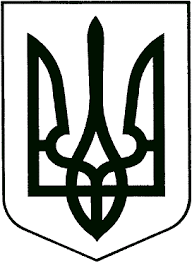 ВИКОНАВЧИЙ КОМІТЕТЗВЯГЕЛЬСЬКОЇ МІСЬКОЇ РАДИРІШЕННЯ13.12.2020                         	                                                                      № 993 Про надання адресної  грошової допомоги громадянам на лікування     Керуючись підпунктом 4 пункту а статті 28, підпунктом 1 пункту а статті 34, частиною другою статті 64 Закону України  “Про місцеве самоврядування в Україні”, Положенням про надання адресних грошових допомог громадянам Звягельської міської територіальної громади, затвердженим рішенням міської ради від 25.11.2021  № 382 зі змінами, рішенням міської ради від 22.12.2022  № 715 “Про бюджет Новоград-Волинської міської територіальної громади на 2023 рік”, враховуючи протоколи засідань комісії з питань надання соціальних допомог і виплат від 19.09.2023 № 10/1, від 12.10.2023 №11/1, від 13.11.2023       № 12/1 та від 05.12.2023 № 13/1 виконавчий комітет міської радиВИРІШИВ:      1. Надати адресну грошову допомогу громадянам на лікування згідно списку, що додається.       2. Фінансовому управлінню міської ради (Ящук І.К.) здійснити фінансування управління соціального захисту населення міської ради (Хрущ Л.В.) в сумі          90 620 гривень та з урахуванням комісії банку і поштового збору в сумі                470 гривня 20 копійок згідно з цим рішенням.3. Контроль за виконанням цього рішення покласти на заступника міського голови Гудзь І.Л.Міський голова                                                                     Микола БОРОВЕЦЬ                Додаток               до рішення виконавчого комітету              міської ради              від 13.12.2023 № 993 Список осіб, яким надається адресна грошова допомога на лікування Список осіб, яким надається адресна грошова допомога на лікування Список осіб, яким надається адресна грошова допомога на лікування Список осіб, яким надається адресна грошова допомога на лікування Список осіб, яким надається адресна грошова допомога на лікування Список осіб, яким надається адресна грошова допомога на лікування ПрізвищеІмяПо-батьковіРНОКПП ОтримувачаСеріяномерАдресаСума1АлексєєваТетянаСергіївна10460,002БадавськаЄвгеніяФедорівна10460,003БарановськийСергійФедорович10460,004БондарукСвітланаВасилівна5000,005БортникОленаОлександрівна10460,006ВорошнінЛеонідСергійович5000,007ГарбовськаІннаЛеонідівна5000,008ІвановаСвітланаЮріївна4180,009КоробчукЛюдмилаАндріївна10460,0010ЛазарчукВікторПетрович1000,0011Лук'янчукТетянаМихайлівна4180,0012ПанасюкВ'ячеславВолодимирович1000,0013ПрищепаВасильІванович10460,0014ТартачнаНадіяМаксимівна2500,00                         ЗАГАЛЬНА  СУМА, ГРН                         ЗАГАЛЬНА  СУМА, ГРН                         ЗАГАЛЬНА  СУМА, ГРН                         ЗАГАЛЬНА  СУМА, ГРН                         ЗАГАЛЬНА  СУМА, ГРН                         ЗАГАЛЬНА  СУМА, ГРН                         ЗАГАЛЬНА  СУМА, ГРН                         ЗАГАЛЬНА  СУМА, ГРН90620,00СУМА КОМІСІЇ БАНКУ ТА ПОШТОВОГО ЗБОРУ, ГРНСУМА КОМІСІЇ БАНКУ ТА ПОШТОВОГО ЗБОРУ, ГРНСУМА КОМІСІЇ БАНКУ ТА ПОШТОВОГО ЗБОРУ, ГРНСУМА КОМІСІЇ БАНКУ ТА ПОШТОВОГО ЗБОРУ, ГРНСУМА КОМІСІЇ БАНКУ ТА ПОШТОВОГО ЗБОРУ, ГРНчотириста сімдесят гривень 20 копійокчотириста сімдесят гривень 20 копійокчотириста сімдесят гривень 20 копійокКеруючий справами виконавчого комітету міської радиКеруючий справами виконавчого комітету міської радиКеруючий справами виконавчого комітету міської радиКеруючий справами виконавчого комітету міської радиКеруючий справами виконавчого комітету міської радиОлександр ДОЛЯОлександр ДОЛЯ